Ministero dell’Istruzione, dell’Università e della Ricerca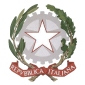 ISTITUTO COMPRENSIVO a INDIRIZZO MUSICALE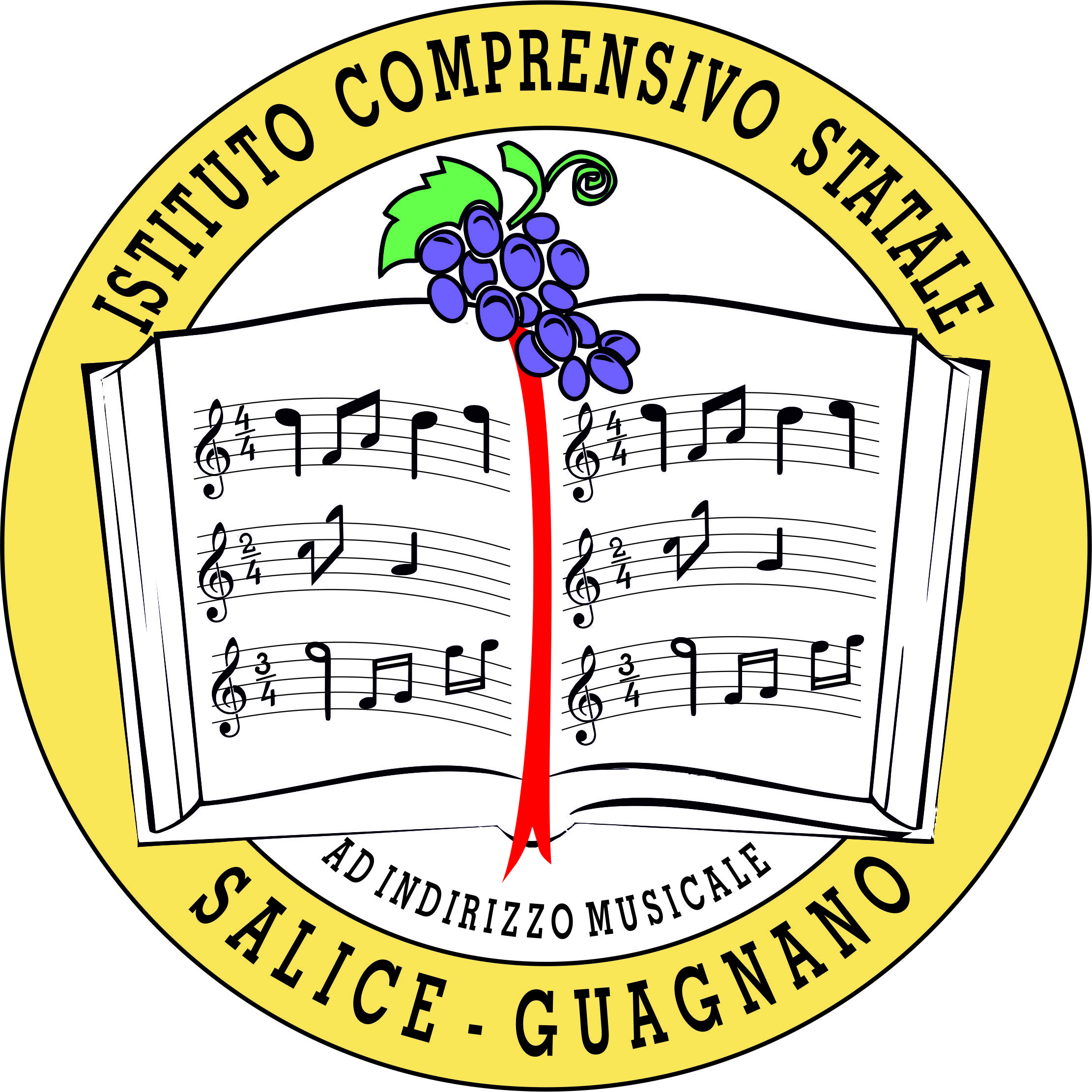 *Scuola dell’Infanzia – Scuola Primaria – Scuola Secondaria I grado* 	Salice,………………Oggetto: Autorizzazione progettoIl/La sottoscritt………………………………………….genitore dell’alunn……………………………….......frequentante la classe………corso……  della Scuola…………………………via………….............................□   Autorizza                      □ Non autorizzail/la propri… figli… a partecipare al progetto “……………………….” che si terrà dalle ore ….alle ore .. nel plesso di Via Fontana nei seguenti giorni: …………………………….  con il/la docente ………..                                                                                                           Firma del genitore per autorizzazione	……………………………………………Ministero dell’ Istruzione, dell’Università e della RicercaISTITUTO COMPRENSIVO a INDIRIZZO MUSICALE*Scuola dell’Infanzia – Scuola Primaria – Scuola Secondaria I grado* 	Salice,………………Oggetto: Autorizzazione progettoIl/La sottoscritt………………………………………….genitore dell’alunn……………………………….......frequentante la classe………corso……  della Scuola…………………………via………….............................□   Autorizza                      □ Non autorizzail/la propri… figli… a partecipare al progetto “……………………….” che si terrà dalle ore ….alle ore .. nel plesso di Via Fontana nei seguenti giorni: …………………………….  con il/la docente ………..                                                                                                           Firma del genitore per autorizzazione	……………………………………………Ministero dell’ Istruzione, dell’Università e della RicercaISTITUTO COMPRENSIVO a INDIRIZZO MUSICALE*Scuola dell’Infanzia – Scuola Primaria – Scuola Secondaria I grado* 	Salice,………………Oggetto: Autorizzazione progettoIl/La sottoscritt………………………………………….genitore dell’alunn……………………………….......frequentante la classe………corso……  della Scuola…………………………via………….............................□   Autorizza                      □ Non autorizzail/la propri… figli… a partecipare al progetto “……………………….” che si terrà dalle ore ….alle ore .. nel plesso di Via Fontana nei seguenti giorni: …………………………….  con il/la docente ………..                                                                                                           Firma del genitore per autorizzazione	……………………………………………